«Витамин В12 - его роль в  жизни человека»Витамин В12 -  представитель большой группы витаминов В, играющих значимую роль в сохранении здоровья человека.Витамин B12 необходим для правильного формирования эритроцитов, функционирования нервной системы и синтеза ДНК. Он присутствует, прежде всего, в рыбе, мясе, яйцах и молочных продуктах, а также в некоторых сухих завтраках, обогащенных витаминами, и продуктах, содержащих дрожжи.У вегетарианцев, не употребляющих продукты животного происхождения, со временем может развиться дефицит витамина B12, если они не принимают витаминные добавки. Однако в двух третях случаев дефицит витамина В12 наблюдается у пожилых людей, поскольку этот витамин у них плохо усваивается из продуктов питания и они не получают его в достаточном количестве.Дефицит витамина B12 может вызывать целый ряд симптомов, в том числе усталость, слабость, запор, потерю аппетита и веса. Кроме того, при его недостатке может наблюдаться депрессия, дезориентация, деменция, ухудшение памяти и болезненные ощущения во рту .Дефицит B12 также может приводить к определенной форме анемии, называемой мегалобластной. Ее также способен вызывать дефицит фолиевой кислоты, еще одного витамина группы B. Если при анализе крови обнаруживается анемия, то следует проверить уровень обоих витаминов в организме.Дефицит витамина В12 следует начинать восполнять  как можно раньше, чтобы избежать возникновения необратимых последствий для здоровья.У детей дефицит витамина В12 чаще встречается при желудочно-кишечных расстройствах, таких  как целиакия или болезнь Крона, а также у тех, кто резко сбрасывал вес. В группу риска входят дети подросткового возраста, имеющие определенные пристрастия в питании, следящие за своим весом.  Приём комплексных витаминных препаратов показан таким детям курсами  2-3 раза в год, но только после консультации  врача.Врач – педиатр участковыйДПО№12Васильев Е.В. 01.03.19г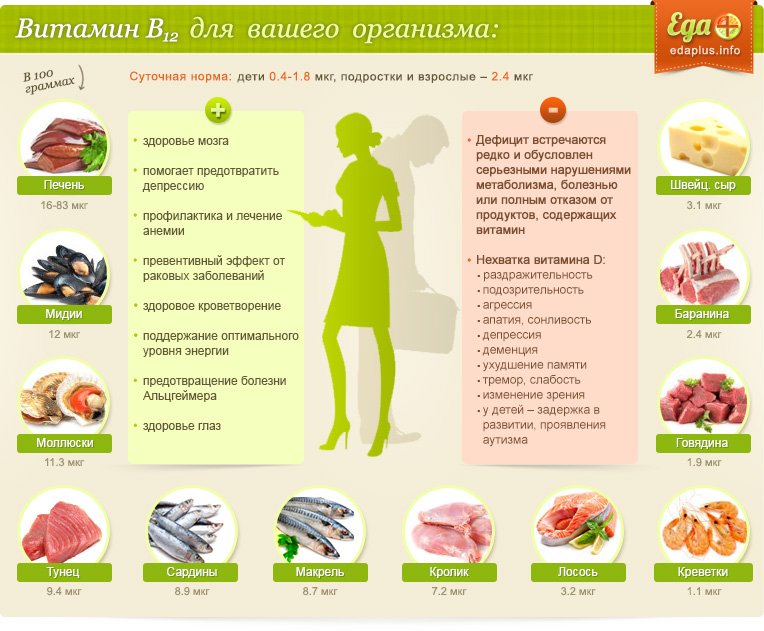 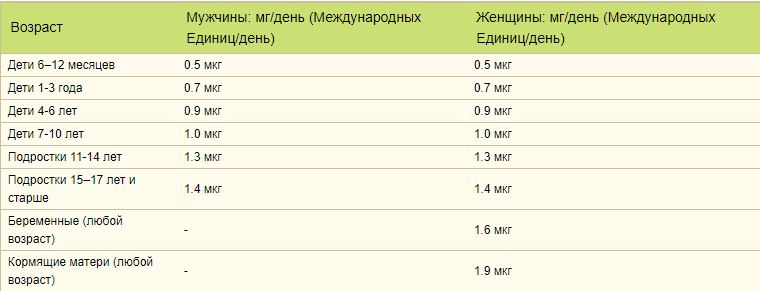 